ExoneraçãoLei Complementar n.º 180, de 12/05/1978.COMPETÊNCIA: Dirigente Regional de Ensino.INDICAÇÃO: Assim que o interessado fizer o pedido, a Unidade Escolar deve enviar via sistema SEI! - Setor NAP, toda documentação necessária.PROCEDIMENTOS QUE DEVERÃO SER ADOTADOS PELA UNIDADE ESCOLAR:Oficio constando nome, RG, o “a partir de”, cargo (no caso de PEB II a disciplina), DI, data do Decreto e o DOE da nomeação;Requerimento de próprio punho do interessado (digitalizar o original e depois arquivar no prontuário do interessado);Cópia do titulo de nomeação com o visto confere com o original, datado e assinado, pelo Diretor da Unidade Escolar, ou cópia do D.O. da nomeação;Ficha 100 do ano da exoneração até o último dia trabalhado (frente e verso);Cópia da Portaria CAF que foi enviada à Secretária da Fazenda, com o visto confere com o original, datado e assinado, pelo Diretor da Unidade Escolar.Todos os documentos deverão ser enviados via sistema SEI! para o setor NAP.Acompanhar a publicação e anexar uma cópia da mesma no prontuário do servidor.Obs.: Não esquecer de enviar a CAF à Secretária da Fazenda para cortar o pagamento.Tudo que for cópia deve ter o visto confere com o original, datado e assinado, pelo Diretor da Unidade Escolar.DIRETORIA DE ENSINO – REGIÃO NORTE 1.GOVERNO DO ESTADO DE SÃO PAULOSECRETARIA DE ESTADO DA EDUCAÇÃODIRETORIA DE ENSINO - REGIÃO NORTE 1Rua Faustolo – nº 281 – Água BrancaCEP: 05041-000 – São Paulo – SPTelefone: 3868-9756 – E-mail: dent1nap@educacao.sp.gov.br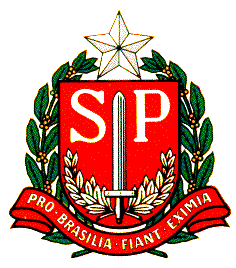 